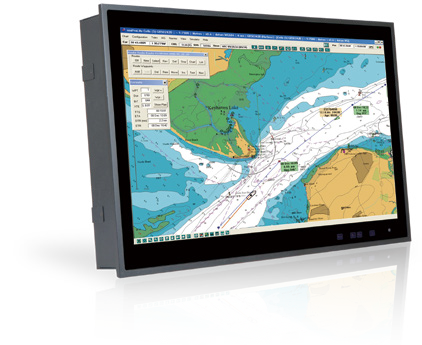 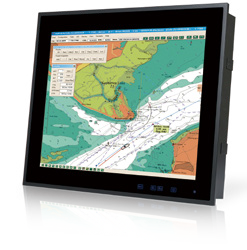 w w w . i ei w or l d .c om 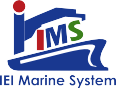 FeaturesIP66 Front / IP22 Rear-15°C ~ +55°C Wide Temperature and Flat-bezel Projected Capacitive TouchscreenExcellent Visual PerformanceFull OSD function configuration0%~100% full range dimming178°/178° wide viewing anglesMultiple Video InputTwo VGA, two DVI, and one BNCMultiple Video OutputOne VGA and one BNCDual Isolated AC/DC Input with Redundant Power ProtectionRemote OSD Settings through LAN, RS-232, RS-422 and RS-485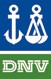 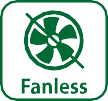 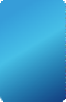 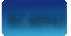 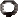 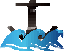 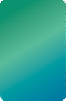 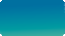 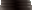 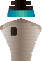 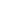 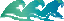 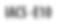 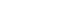 Ordering Informationw w w . i ei w or l d .c om OptionsRJ-45 NetworkPacking List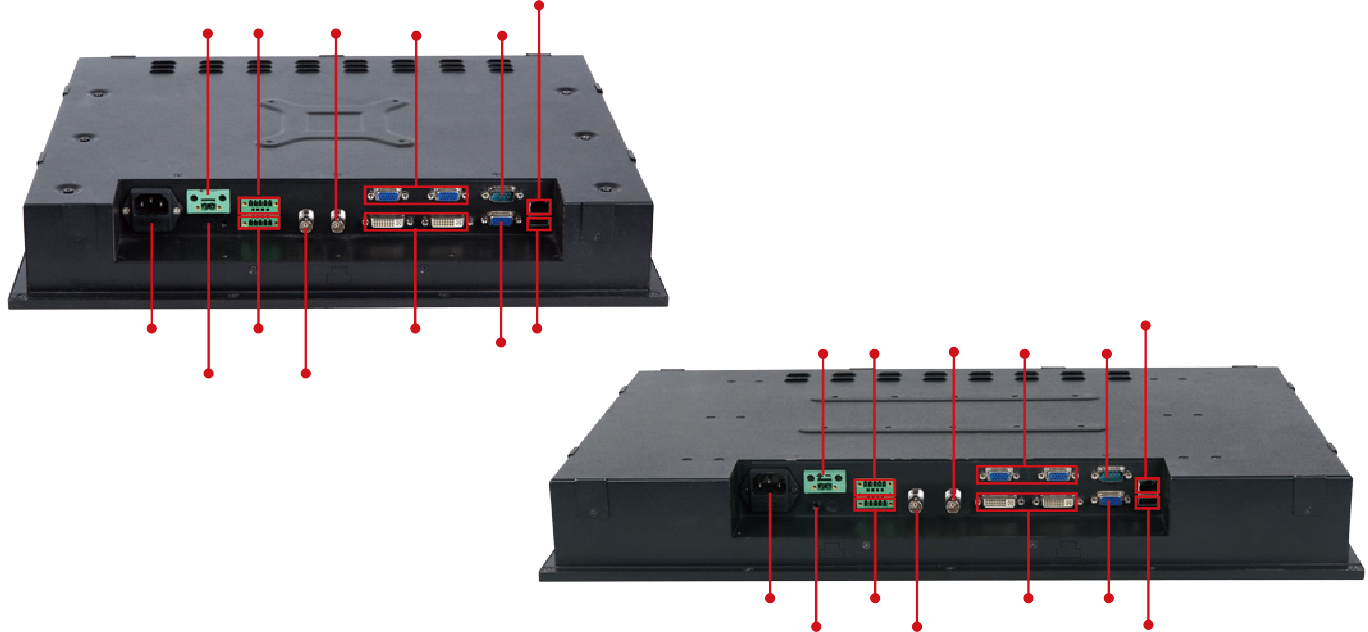 Grounding Screw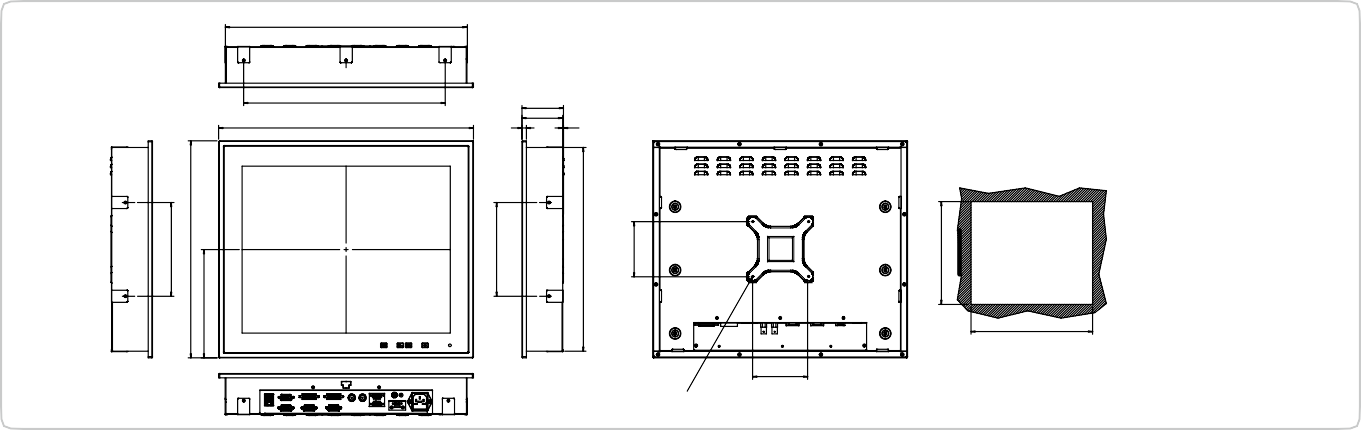 BNC InUSB Touch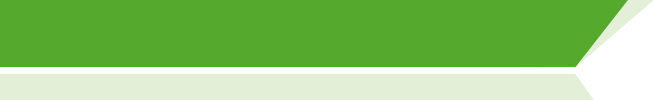 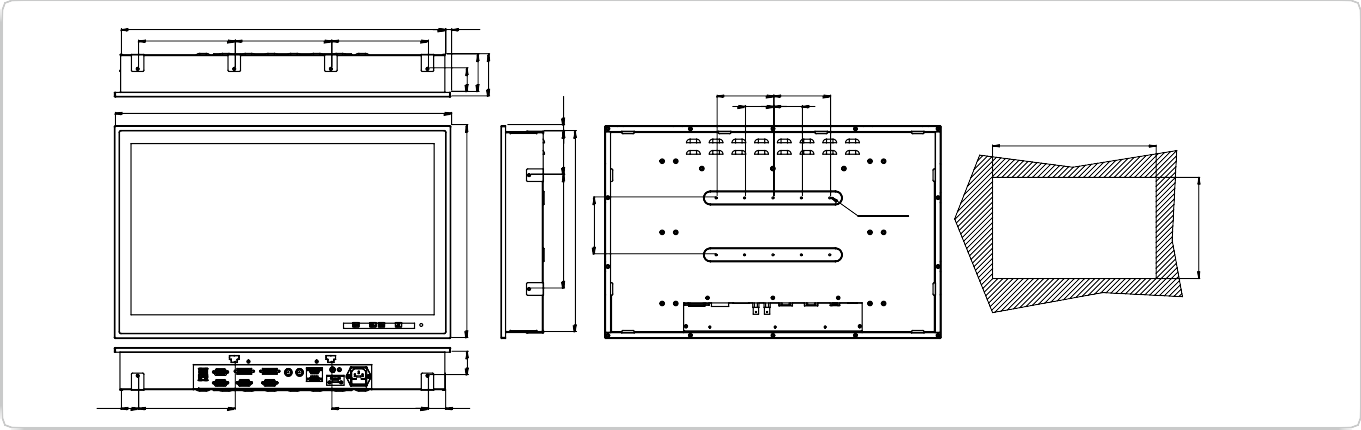 ModelModelS19MS24MLCDLCD Size19”24”LCDPanel TypePMVAAMVALCDMax. Resolution1280 x 1024 (5:4)1920 x 1080 (16:9)LCDContrast Ratio2000 : 15000 : 1LCDBrightness (cd/m²)300300LCDLCD Color16.7M16.7MLCDPixel Pitch (um)294 x 294276.75 x 276.75LCDViewing Angles (H-V)178° / 178°178° / 178°LCDBacklight MTBF (HRs)5000050000Touchscreen & ControllerTouchscreen & ControllerEXC7920 (10-point), 6HEXC7200 (2-point), 6HScalar ChipScalar ChipSTDP8028STDP8028I/O PortsI/O PortsDVI-D Signal Input: 2 x DVI (24-pin, female)VGA Signal Input: 2 x D-sub (15-pin, female)VGA Signal Output: 1 x D-sub (15-pin, female) - Clone of VGA IN*Composite Video Input: 1 x BNC connector (female) Composite Video Output: 1 x BNC connector (female)RS-232/422/485 for Remote control (non-isolated)Touchscreen: 1 x USB Type A connector (female)Ethernet: 1 x RJ-45 connector for remote controlIsolated AC Power Inlet: 100V~240V ACIsolated DC Terminal Block: 18V~36V DC1 x BuzzerDVI-D Signal Input: 2 x DVI (24-pin, female)VGA Signal Input: 2 x D-sub (15-pin, female)VGA Signal Output: 1 x D-sub (15-pin, female) - Clone of VGA IN*Composite Video Input: 1 x BNC connector (female) Composite Video Output: 1 x BNC connector (female)RS-232/422/485 for Remote control (non-isolated)Touchscreen: 1 x USB Type A connector (female)Ethernet: 1 x RJ-45 connector for remote controlIsolated AC Power Inlet: 100V~240V ACIsolated DC Terminal Block: 18V~36V DC1 x BuzzerPIPPIPYesYesOSD ButtonOSD ButtonP-CAP button (LCD on/off, Menu, Auto, Up, Down, Left, Right)P-CAP button (LCD on/off, Menu, Auto, Up, Down, Left, Right)LED/SensorLED/SensorAmbient light sensor (0%~100%)Ambient light sensor (0%~100%)Power RequirementPower RequirementMulti-power Supply:Isolated AC Power: 100-240V, 2-1A, 50-60Hz Isolated DC Power: 18-36V, 8-4AMulti-power Supply:Isolated AC Power: 100-240V, 2-1A, 50-60Hz Isolated DC Power: 18-36V, 8-4AOperating TemperatureOperating Temperature-15°C ~ 55°C-15°C ~ 55°CStorage TemperatureStorage Temperature-20°C ~ 60°C-20°C ~ 60°CHumidityHumidity5% to 95% RH5% to 95% RHThermal DesignThermal DesignFanlessFanlessHousingHousingAluminum front , sheet metal back (Black C)Aluminum front , sheet metal back (Black C)Cut-out Dimensions (W x L)Cut-out Dimensions (W x L)442 mm x 373 mm576 mm x 358 mmDimensions (W x L x D)Dimensions (W x L x D)463 mm x 394 mm x 113 mm592 mm x 374 mm x 113 mmMountingMountingVESA 100mm x 100mmVESA 100mm x 100mmNet Weight (kg)Net Weight (kg)7.7411.48Gross Weight (kg)Gross Weight (kg)11.5415.97ApprovalsApprovalsEMC: CE, FCCEMC: CE, FCCApprovalsApprovalsSafety: DNV, IEC 60945 4th, IACS-E10Safety: DNV, IEC 60945 4th, IACS-E10ApprovalsApprovalsIP Rating: IP66 front, IP22 rearIP Rating: IP66 front, IP22 rearPNDescriptionS19M-AD/PC-R1119” SXGA 300cd/m² Marine Display with AC and DC redundant power, PCAP touch screen, R11S24M-AD/PC-R1124” FHD 300cd/m2 Marine Display with AC and DC redundant power, PCAP touch screen, R11ItemPart No.DescriptionPanel Mount KitPK-S19M-R10For S19MPanel Mount KitPK-S24M-R10For S24MDesktop StandSTAND-A21-R10For S19M & S24MItemQ'tyRemarkVGA1VGA signal cableDVI1DVI signal cableUSB1USB touchscreen cablePower Cord1Power cordS19M or S24M1